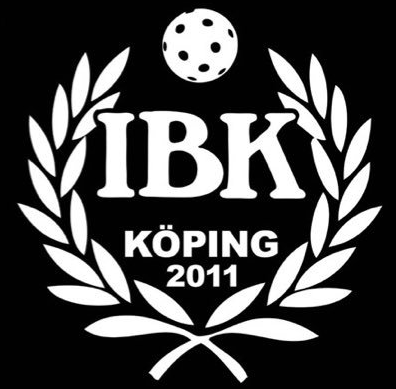 KIOSKPoolspel P-10 Säsong 19/20Dessa pass är tilldelade och det är upp till den som är uppskriven på respektive pass att byta om man inte kan. De som är uppskrivna på första passet ser till att tända grill, starta kaffebryggare och plocka fram så allt är klart inför poolspelets start. De som står på sista passet ser till att det plockas undan, tömmer papperskorgar och att läktaren ser okej ut. Rödmarkerade i tabellen är de som bakar (tänk på att inte ha nötter i) och tar med det till poolspelets start. Baka gärna en långpanna och ta med kvitto för utlägg.Linda Strang och Cecilia Westberg handlar och har hand om kassan. Att ha pass i sekretariatet innebär att sköta tidtagningen och eventuellt vara speaker om man känner sig trygg med det. Tiderna för kioskpass kommer separat i facebook-gruppen ”IBK köping P-10”.Linda Strang 0739843932 Cecilia Westberg 070365474120/10-19Ullvihallen24/11-19Ullvihallen15/12-19Ullvihallen9/2-20Ullvihallen8/3-20Ullvihallen29/3-20KB-hallenKiosk pass 1Linus SEmil WEdgar RJacob NLinus SEmil WMoumen MMelwin NLaineAlfred ELinus SEmil WKiosk pass 2Emil RTriton MMelvin WEbbe B???Alex TLiam HEdward MEbbe BJacob NMelvin WOlle SSek pass 1Hilding HAlex TTriton MMoumen MLaineElias LMelvin W???Liam HEdward MAlex THilding HSek pass 2LaineJacob NTheo PAlexander LSixten PLiam HEdgar RElias LEric HTriton MTheo PMelwin NGrill pass 1Liam HHilding HEric HTheo PEdgar REric HGrill pass 2Hampus JLiam HMelvin NEbbe BElias LMoumen M